OPEN MEETING NOTICEINTERVENTION AND TREATMENT COMMITTEE (ITC)April 10th, 201810:00 a.m. to 2:30 p.m.Location of the Meeting:Department of Corrections3099 E. Washington Ave.Room 1M-MMadison, WI AGENDACall to Order and Roll CallReview and Approval of February minutesDHS 75 Revision updates (David Nelson)Guest Andrew Whitacre from the Pew Trust Foundation (call in 11 a.m.)Guest Lou Appor from Wis Behavioral Health AssociationSection updatesChildren, Youth and Families (Jason Cram)Treatment for Women and their Children (Norman Briggs) Urban Rural Women’s GrantsPublic CommentsAnnouncements and/or additional informationFuture Agenda ItemsAdjournThe purpose of this meeting is to conduct the governmental business outlined in the above agenda for the Intervention and Treatment Committee of the State Council on Alcohol and Other Drug Abuse. The mission of the State Council on Alcohol and Other Drug Abuse (SCAODA) is to enhance the quality of life for Wisconsin citizens by preventing alcohol and other drug abuse and its consequences through prevention, treatment, recovery, and enforcement and control activities.DHS is an equal opportunity employer and service provider. If you need accommodations because of a disability, if you need an interpreter or translator, or if you need this material in another language or in alternate format, you may request assistance to participate by contacting David Nelson at (608) 266-8113 or david.nelson@dhs.wisconsin.gov . Conference Call: 1-877-820-7831    Passcode: 793544Next ITC Meeting: May 8th, 2018Next SCAODA Meeting: June 1st, 2018 Scott WalkerGovernor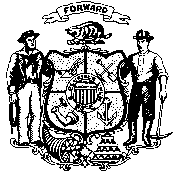 State of WisconsinState Council on Alcohol and Other Drug Abuse	1 West Wilson Street, P.O. Box 7851	Madison, Wisconsin  53707-7851Duncan ShroutChairpersonSandy HardieVice ChairpersonNorman BriggsSecretary